目  录1.	软硬件版本	32.	UWF使用	32.1.	UWF的优点	32.2.	倍福UWF使用简介	32.3.	操作步骤	33.	实验一	63.1.	实验目的	63.2.	实验现象	64.	实验二	74.1.	实验目的	74.2.	实验步骤	7 软硬件版本嵌入式控制器：CX5130-0145（Windows 10 IoT Enterprise 2016 LTSB 32-bit，TwinCAT 3.1 4024）UWF使用倍福Unified Write Filter Manager（简称UWF）可以通过图像化的界面来实现微软win10系统的硬盘保护功能。通过统一写入筛选器（UWF），来拦截对控制器的任何写入（应用安装、设置更改、保存的数据）。数据在控制器重新启动后被清除，不会对系统造成任何不利影响。UWF的优点增加控制器的安全性和设备的可靠性减少固态硬盘的写入次数及磨损，延长固态硬盘的寿命倍福UWF使用简介详细说明见链接注意事项：在长时间运行的设备上使用UWF功能，当临时文件达到50%和70%时，会有信息弹屏。如果磁盘空闲空间大或者临时的文件比较大的时候，推荐使用disk mode。UWF功能不推荐默认设置下的连续运行，建议根据现场要求进行设置，尽量生成相对较大的虚拟缓存空间。操作步骤在控制器的系统桌面上就可以见到倍福 UWF工具，双击图标启动软件，默认状态为无保护状态，在图像界面中，解锁状态表示无保护状态，上锁状态表示设置了保护状态。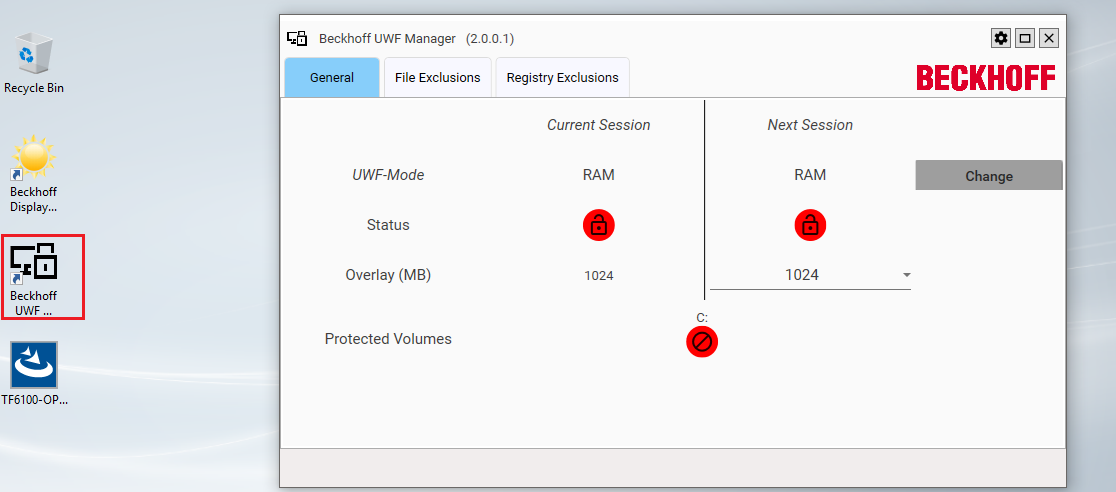 设置UWF-Mode，点击change，选择Disk overlay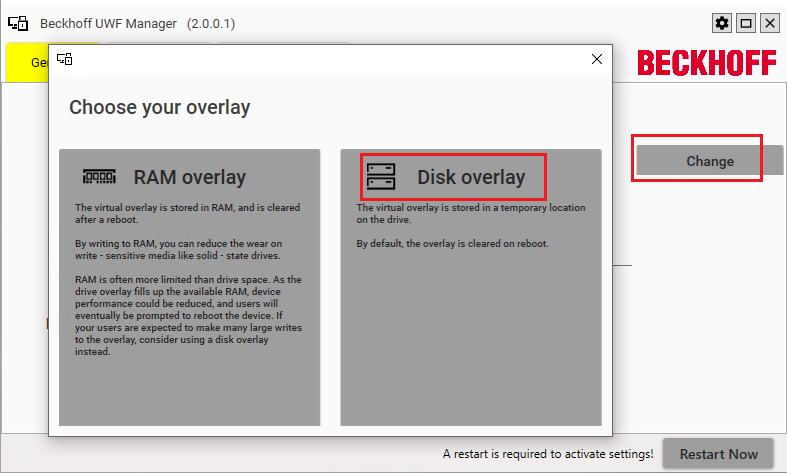 设置UWF的状态，在General选项卡下，点击红色的解锁图案，图案变成绿色上锁图案，其中绿色上锁图案表示开启硬盘保护功能。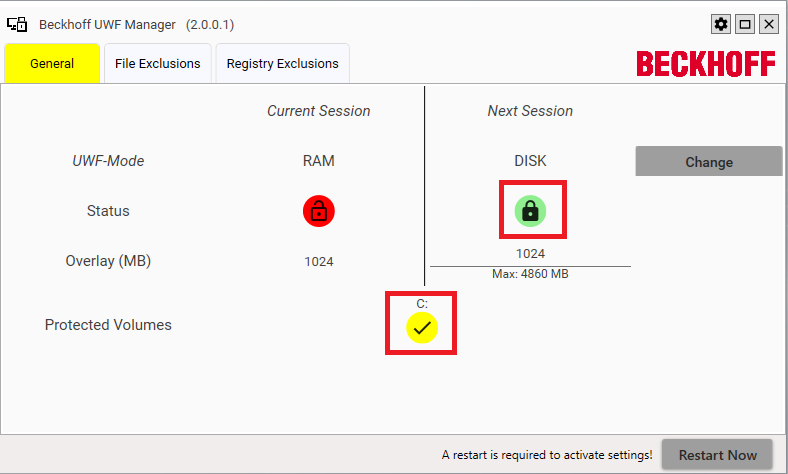 设置磁盘覆盖的大小，默认是1024M，可以根据自己项目设置内存大小，本次案例设置为2048M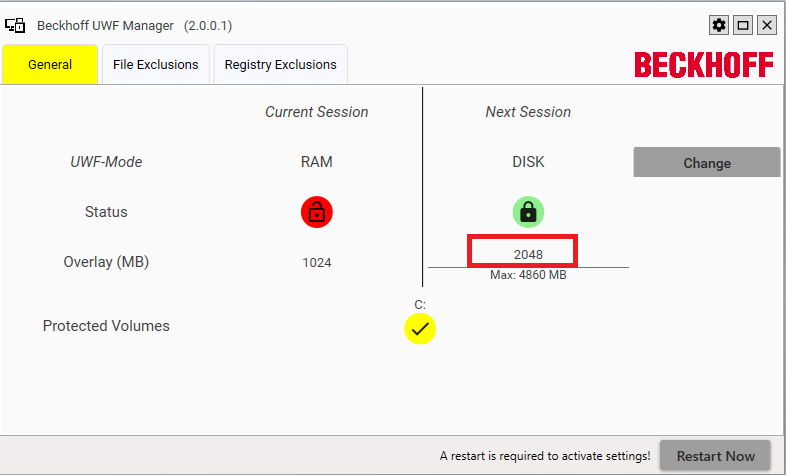 添加不还原的文件或者文件夹，点击File Exclusions选项卡，该选项用来设置哪些文件夹或者文件无需保护。点击搜索图标，可以选择要添加的不还原文件夹，本次案例使用的不还原文件夹是C:\New folder（自己新建的文件夹）。其中表示搜索某个文件，表示搜索某个文件夹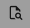 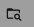 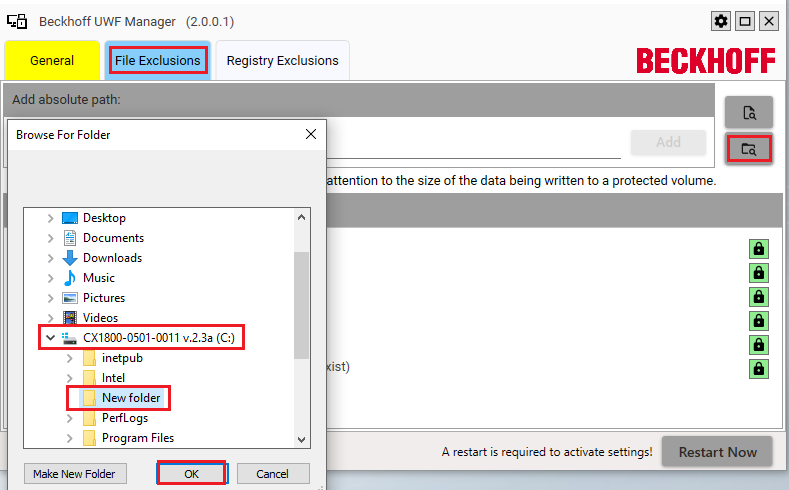 其中TC2和TC3 Boot文件夹都是默认加入到不还原的文件夹中，主要为了保证Boot文件夹的更新（比如通过UPS实现断电保持功能或者修改程序之后），确保机器的正常运行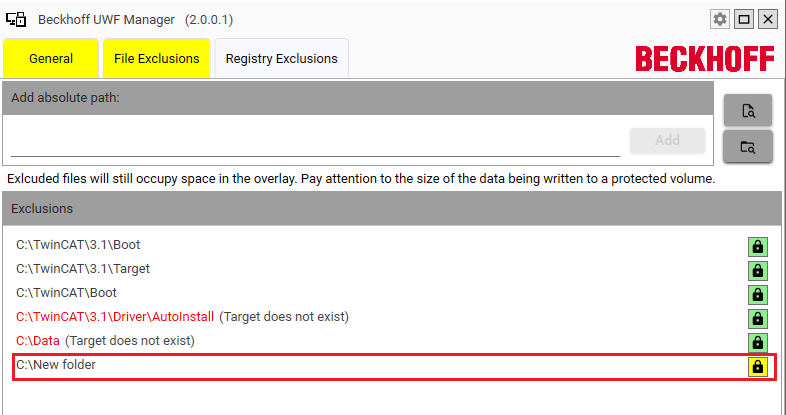 注意事项：需要对列表中原本不还原的文件夹进行还原，只要点击上锁的图标，变成解锁图标即可想要对不存在的文件夹删除，只要点击绿色上锁图标，变成解锁图标之后，重启控制器，就会自动删除除了可以设置文件夹或者文件不还原之外，还可以设置注册表的不还原，默认HKLM\SOFTWARE\Beckhoff是不可还原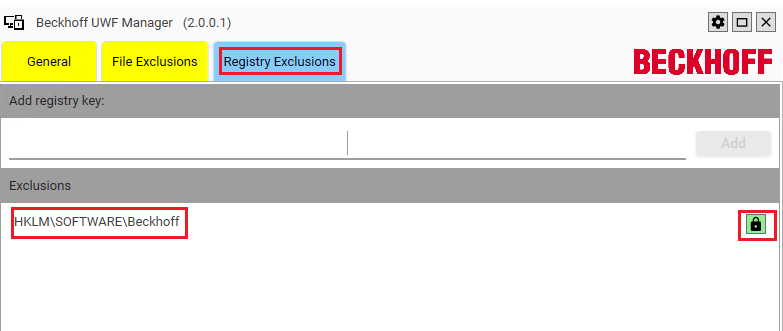 设置好之后，点击Restart Now，控制器重启，UWF设置完成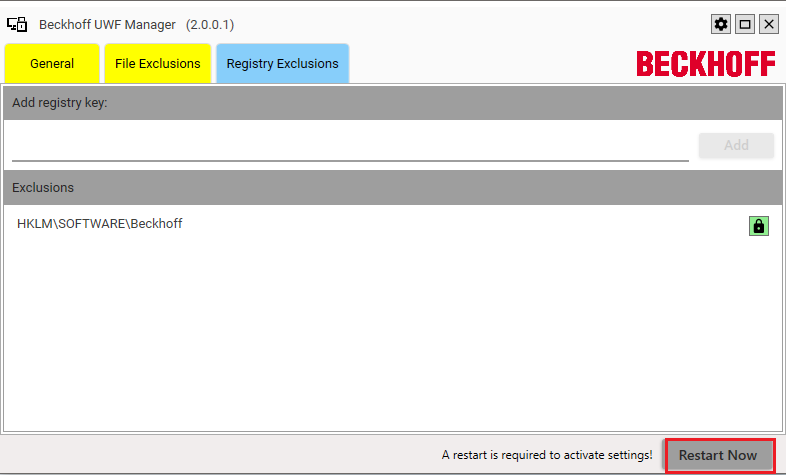 实验一实验目的按照上述2.3章节操作步骤设置UWF功能，其中C:\New folder设置为不还原文件夹（该文件夹无需保护，写入的数据依旧有效），Documents文件夹是受保护文件，在这个文件夹内写入数据之后，控制器断电，写入的数据清除，通过使用UWF功能，阻止对某些文件夹的非法写入，保障控制器正常运行。实验现象点击桌面的UWF，Current Session表示当前的的UWF设置，绿色上锁图标表示开启了文件保护功能。从下图中可知，本次案例中设置的磁盘覆盖为2048M，用于存放临时文件。从下图中可知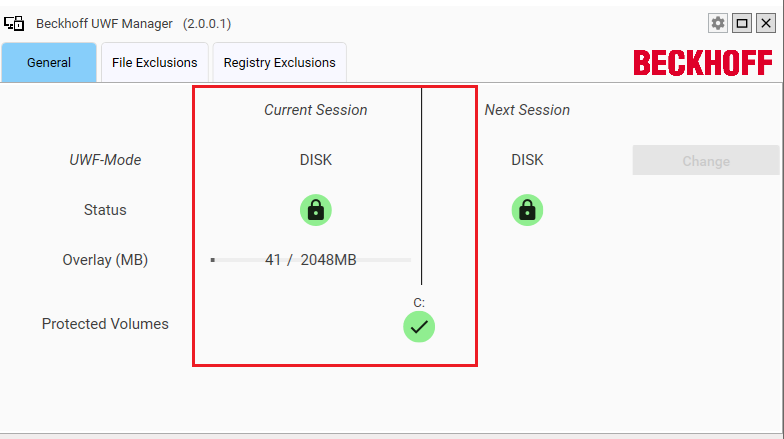 在C:\New folder和Documents分别新建txt文件，文件名为2020.09.txt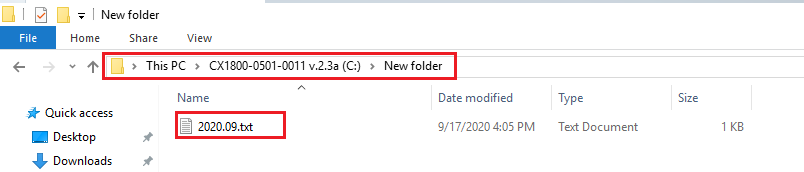 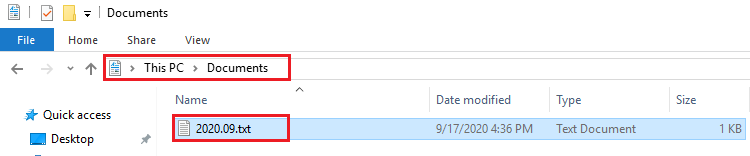 接下来重启控制器，可以看到C:\Documents新建的文件已经消失了，而C:\New folder新建文件依旧存在。本次实验中，UWF功能已经生效，并且对相关文件实现了写保护功能。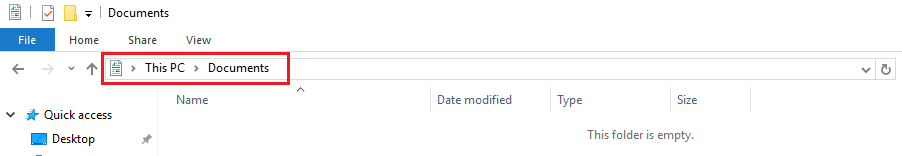 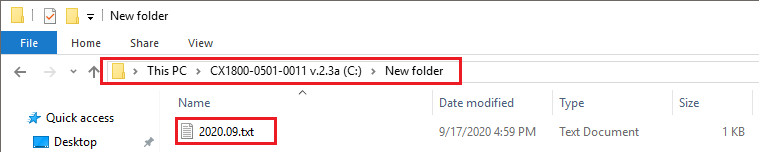 实验二实验目的通过UWF保护功能，可以防止静态路由的丢失，保证设备的正常运行。TwinCAT2静态路由信息是保存在注册表中，具体路径：HKEY_LOCAL_MACHINE\SOFTWARE\Beckhoff\TwinCAT\Remote，可以通过UWF功能对注册表相应路径实现保护。TwinCAT3静态路由信息是保存在文件中，具体路径：C:\TwinCAT\3.1\Target\Routes，可以通过UWF功能对相应文件实现保护。实验步骤TC2:按照上述2.3章节操作步骤设置UWF功能，默认HKEY_LOCAL_MACHINE\SOFTWARE\Beckhoff是不还原的注册表路径。如果需要防止静态路由信息的丢失，需要对这个注册表路径设置为还原，在默认的情况下，只要点击上锁图标，设置成功之后，点击Restart Now。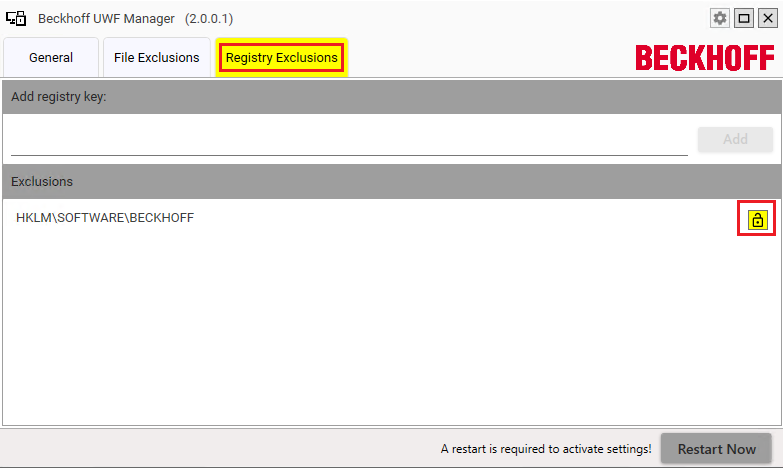 TC3:按照上述2.3章节操作步骤设置UWF功能，默认C:\TwinCAT\3.1\Target\是不还原文件夹，如果需要防止静态路由信息的丢失，需要对这个文件夹设置为还原，在默认的情况下，只要点击上锁图标，设置成功之后，点击Restart Now。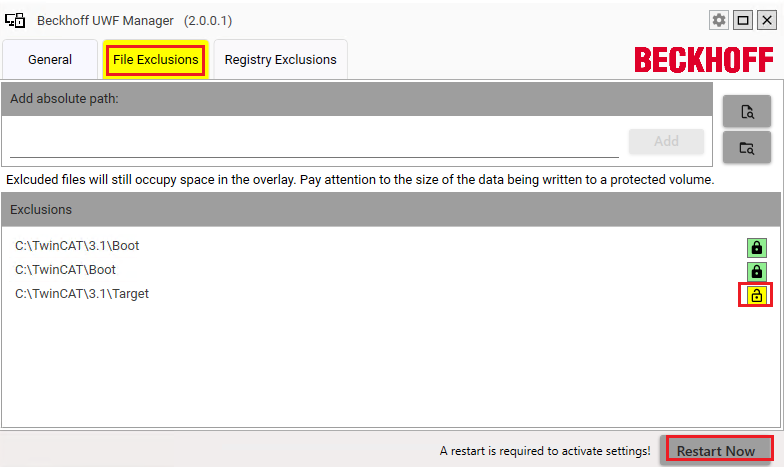 注意事项：对于TwinCAT2软件，如果设置了该路径的注册表还原保护之后，只有在静态路由表中存在的设备才能连接该控制器，但是在TwinCAT3软件中没有这种限制。上海（ 中国区总部）中国上海市静安区汶水路 299 弄 9号（市北智汇园）电话: 021-66312666		传真: 021-66315696		邮编：200072北京分公司北京市西城区新街口北大街 3 号新街高和大厦 407 室电话: 010-82200036		传真: 010-82200039		邮编：100035广州分公司广州市天河区珠江新城珠江东路16号高德置地G2603室电话: 020-38010300/1/2 	传真: 020-38010303		邮编：510623成都分公司成都市锦江区东御街18号 百扬大厦2305 房电话: 028-86202581 		传真: 028-86202582		邮编：610016作者：徐樱樱徐樱樱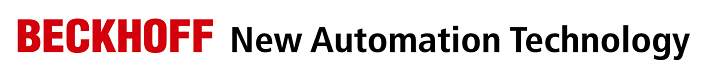 中国上海市静安区汶水路 299 弄 9-10 号市北智汇园4号楼（200072）TEL: 021-66312666FAX: 021-66315696职务：技术支持部技术工程师中国上海市静安区汶水路 299 弄 9-10 号市北智汇园4号楼（200072）TEL: 021-66312666FAX: 021-66315696日期：2020-09-112020-09-11中国上海市静安区汶水路 299 弄 9-10 号市北智汇园4号楼（200072）TEL: 021-66312666FAX: 021-66315696邮箱：yy.xu @beckhoff.com.cnyy.xu @beckhoff.com.cn中国上海市静安区汶水路 299 弄 9-10 号市北智汇园4号楼（200072）TEL: 021-66312666FAX: 021-66315696电话：中国上海市静安区汶水路 299 弄 9-10 号市北智汇园4号楼（200072）TEL: 021-66312666FAX: 021-66315696倍福 win10 IOT UWF硬盘保护功能摘  要：在日常生产过程中，设备往往会面临由于诸如异常断电，系统中毒，非法修改等导致设备无法正常开机，无法正常运行的异常情况，这极大影响了企业的生产效率。为了帮助用户提高设备的稳定性和可靠性，倍福新推出的Windows 10 系统中集成了Unified Write Filter Manager (简称UWF)功能，用户只需通过简单操作就可以完成硬盘保护功能，同时也能够满足现场人员自由修改工艺参数,记录必要信息等需求。关键字：UWF    win10    硬盘保护附  件：历史版本：免责声明：我们已对本文档描述的内容做测试。但是差错在所难免，无法保证绝对正确并完全满足您的使用需求。本文档的内容可能随时更新，也欢迎您提出改进建议。参考信息：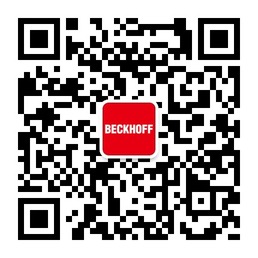 请用微信扫描二维码通过公众号与技术支持交流请用微信扫描二维码通过公众号与技术支持交流倍福中文官网：https://www.beckhoff.com.cn/请用微信扫描二维码通过公众号与技术支持交流倍福虚拟学院：https://tr.beckhoff.com.cn/请用微信扫描二维码通过公众号与技术支持交流招贤纳士：job@beckhoff.com.cn技术支持：support@beckhoff.com.cn产品维修：service@beckhoff.com.cn方案咨询：sales@beckhoff.com.cn